BASES DE DATOS DE INFORMACIÓN DE LA UPOVDocumento preparado por la Oficina de la UniónDescargo de responsabilidad: el presente documento no constituye un documento de política u orientación de la UPOVrESUMEN	El presente documento tiene por objeto informar de las novedades que se han producido en relación con la base de datos GENIE, el sistema de códigos de la UPOV y la base de datos PLUTO que no se examinan en otros documentos. 	Se invita al Comité Administrativo y Jurídico (CAJ) a tomar nota de lo siguiente:	a)	el documento C/54/2 “Informe anual del secretario general para 2019” contiene novedades sobre la información que figura en la base de datos GENIE y su uso;	b)	se crearon 145 nuevos códigos UPOV en 2020, hasta el 30 de agosto, y la base de datos GENIE contiene en total 9.178 códigos UPOV;	c)	se invitará al CAJ a examinar el documento UPOV/INF/23/1, sobre la base del documento UPOV/INF/23/1 Draft 1 “Orientación acerca del sistema de códigos de la UPOV”, de acuerdo con lo expuesto en el documento CAJ/77/3 Rev. “Elaboración de orientaciones y material de información”;	d)	las cuestiones relativas a la base de datos sobre variedades vegetales PLUTO se exponen en el documento CAJ/77/8 “Base de datos sobre variedades vegetales PLUTO”; y	e)	las cuestiones relativas a la posible elaboración de un instrumento de búsqueda de similitud a los fines de la denominación de variedades se examinan en el documento CAJ/77/7 “Instrumento de la UPOV de búsqueda de similitud a los fines de la denominación de variedades”.	La estructura del presente documento es la siguiente:rESUMEN	1BASE DE DATOS GENIE	2SISTEMA DE CÓDIGOS DE LA UPOV	2Orientación acerca del sistema de códigos de la UPOV	2Novedades en materia de códigos UPOV	2BASE DE DATOS PLUTO	3Programa de mejoras de la base de datos PLUTO	3Instrumentos de búsqueda	3	En el presente documento se utilizan las abreviaturas siguientes:CAJ:		Comité Administrativo y Jurídico TC:	Comité TécnicoWG-DEN:	Grupo de Trabajo sobre Denominaciones de VariedadesBASE DE DATOS GENIE	La base de datos GENIE (http://www.upov.int/genie/es/) fue creada para proporcionar acceso en línea a información como, por ejemplo, los taxones protegidos por los miembros de la Unión (véase el documento C/[sesión]/INF/6), sobre la cooperación en materia de examen (véase el documento C/[sesión]/INF/5), la experiencia práctica en el examen DHE (véase el documento TC/[sesión]/INF/4) y la existencia de directrices de examen de la UPOV (véase el documento TC/[sesión]/2) para distintos GÉNeros y especIEs (de ahí el nombre GENIE), y se utiliza para elaborar los documentos pertinentes del Consejo y del Comité Técnico (TC) relativos a esa información. Además, la base de datos GENIE constituye el repertorio de códigos UPOV y proporciona información sobre nombres botánicos y nombres comunes alternativos.	El documento C/54/2 “Informe anual del secretario general para 2019” contiene novedades sobre la información que figura en la base de datos GENIE y su uso. Dicho documento ofrece información sobre el número de códigos UPOV incluidos en la base de datos GENIE (véase “sistema de códigos de la UPOV”).SISTEMA DE CÓDIGOS DE LA UPOVOrientación acerca del sistema de códigos de la UPOV	La “Orientación acerca del sistema de códigos de la UPOV”, modificada por el TC en su cuadragésima octava sesión y el CAJ en su sexagésima quinta sesión, se reproduce en el Anexo I de los documentos TC/49/6 y CAJ/67/6 y está publicada en el sitio web de la UPOV (véase https://www.upov.int/genie/resources/pdfs/upov_code_system_es.pdf).	En su nonagésima sexta sesión, celebrada en Ginebra el 31 de octubre de 2019, el Comité Consultivo tomó nota de que, en su debido momento, se invitará al Consejo a aprobar el “Programa de mejoras de la base de datos PLUTO” y la “Orientación acerca del sistema de códigos de la UPOV”, que se publicarán en la serie de documentos UPOV/INF de la Colección de la UPOV (párrafo 85 del documento CC/96/14 “Informe”). 	Se invitará al CAJ a examinar el documento UPOV/INF/23/1, sobre la base del documento UPOV/INF/23/1 Draft 1 “Orientación acerca del sistema de códigos de la UPOV”, de acuerdo con lo expuesto en el documento CAJ/77/3 Rev. “Elaboración de orientaciones y material de información”.Novedades en materia de códigos UPOV	En 2020, hasta el 30 de agosto, se crearon 145 nuevos códigos UPOV. Al 30 de agosto de 2020, la base de datos GENIE contenía 9.178 códigos UPOV.*	Se incluyen los cambios introducidos en los códigos UPOV que resultan de la modificación de la “Orientación acerca del sistema de códigos de la UPOV” en lo que concierne a los híbridos (véase el documento TC/49/6).BASE DE DATOS PLUTOPrograma de mejoras de la base de datos PLUTO	Las cuestiones relativas a la base de datos sobre variedades vegetales PLUTO se exponen en el documento CAJ/77/8 “Base de datos sobre variedades vegetales PLUTO”.Instrumentos de búsqueda	Las cuestiones relativas a la posible elaboración de un instrumento de búsqueda de similitud a los fines de la denominación de variedades se examinan en el documento CAJ/77/7 “Instrumento de la UPOV de búsqueda de similitud a los fines de la denominación de variedades”.	Se invita al CAJ a tomar nota de lo siguiente:	a)	el documento C/54/2 “Informe anual del secretario general para 2019” contiene novedades sobre la información que figura en la base de datos GENIE y su uso;	b)	se crearon 145 nuevos códigos UPOV en 2020, hasta el 30 de agosto, y la base de datos GENIE contiene en total 9.178 códigos UPOV;	c)	se invitará al CAJ a examinar el documento UPOV/INF/23/1, sobre la base del documento UPOV/INF/23/1 Draft 1 “Orientación acerca del sistema de códigos de la UPOV”, de acuerdo con lo expuesto en el documento CAJ/77/3 Rev. “Elaboración de orientaciones y material de información”;	d)	las cuestiones relativas a la base de datos sobre variedades vegetales PLUTO se exponen en el documento CAJ/77/8 “Base de datos sobre variedades vegetales PLUTO”;  y	e)	las cuestiones relativas a la posible elaboración de un instrumento de búsqueda de similitud a los fines de la denominación de variedades se examinan en el documento CAJ/77/7 “Instrumento de la UPOV de búsqueda de similitud a los fines de la denominación de variedades”.[Fin del documento]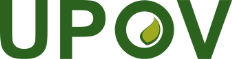 SUnión Internacional para la Protección de las Obtenciones VegetalesComité Administrativo y JurídicoSeptuagésima séptima sesión
Ginebra, 28 de octubre de 2020CAJ/77/INF/3Original: InglésFecha: 14 de octubre de 2020AñoAñoAñoAñoAñoAñoAñoAñoAñoAñoAñoAño20102011201120112012201320132014201520162017201820192020(hasta el 30 de agosto) Nuevos códigos UPOV114173173173212209209577188173440242243145Modificaciones 61212125 47* 47*37111615344Total de códigos UPOV 6.6836.8516.8516.8517.0617.2517.2517.8087.9928.1498.5898.8449.0779.178